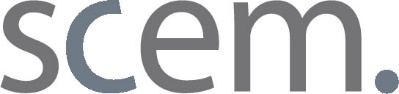 Maandag 4 oktober 2021Uitzending: 19.30 uur – 20.45 uurLive webinar Foetale GroeirestrictieWilt u simpele informatie en behandelregels over foetale groeirestrictie? Hoe stel ik het vast? Wat moet ik wanneer precies doen? Helaas, u heeft in de dagelijkse praktijk al gemerkt dat het onderwerp een genuanceerdere aanpak vraagt.Volledige duidelijkheid ('zwart-wit') kunnen we u niet geven, maar wat we wel kunnen doen is u een webinar aanbieden, waarin we naast de achtergronden van placenta-insufficiëntie de uitdagingen van diagnostiek en beleid belichten. Foetale groeirestrictie is geen ‘zwart-wit’ aandoening, maar met de extra kennis kunt u wellicht nog verstandiger en gemotiveerder omgaan met het ‘grijs’.Al uw vragen kunt u in dit interactieve webinar stellen aan 2 experts: dr. Sanne Gordijn (gynaecoloog-perinatoloog UMCG) en dr. Wessel Ganzevoort (gynaecoloog-perinatoloog Amsterdam UMC).SprekersProgrammaDoelgroepVerloskundigen, gynaecologen, echoscopisten, kinderartsen, neonatologen, verpleegkundigen O&G en verloskundig geïnteresseerde huisartsenAccreditatieAangevraagd bij KNOV, NVOG, BEN, NVK en Kwaliteitsregister V&VInschrijfgeldHet inschrijfgeld bedraagt: € 39Informatie en inschrijvenKlik hier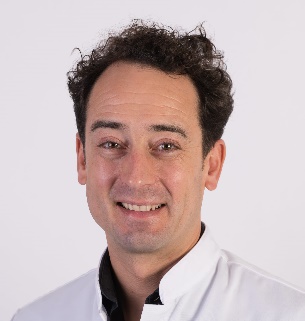 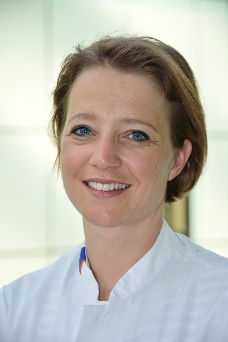 Dr. Wessel GanzevoortDr. Sanne Gordijn19.30 uurIntroductie: wat is foetale groeirestrictie? De makkelijke benadering en de reële benadering? Wat gebeurt er in de placenta?dr. Sanne Gordijn, gynaecoloog-perinatoloog UMCG20.00 uur Hoe sporen we foetale groeirestrictie op? Hoe behandelen we het? dr. Wessel Ganzevoort, gynaecoloog-perinatoloog Amsterdam UMC20.20 uur Q&A: stel uw vragen!20.45 uurAfsluiting